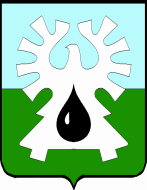 МУНИЦИПАЛЬНОЕ ОБРАЗОВАНИЕ ГОРОД УРАЙХанты-Мансийский автономный округ-ЮграАДМИНИСТРАЦИЯ ГОРОДА УРАЙПОСТАНОВЛЕНИЕот ______________ 	№ ________О внесении изменений в муниципальную программу «Развитие малого и среднего предпринимательства, потребительского рынка и сельскохозяйственных товаропроизводителей города Урай» на 2016-2020 годыВ соответствии со статьей 179 Бюджетного кодекса Российской Федерации, Федеральным законом от 28.06.2014 №172-ФЗ «О стратегическом планировании в Российской Федерации», постановлением администрации города Урай от 25.06.2019 №1524 «О муниципальных программах муниципального образования городской округ город Урай»: 1. Внести изменения в муниципальную программу «Развитие малого и среднего предпринимательства, потребительского рынка и сельскохозяйственных товаропроизводителей города Урай» на 2016-2020 годы, утвержденную постановлением администрации города Урай от 30.09.2015 №3205, согласно приложению.2. Опубликовать постановление в газете «Знамя» и разместить на официальном сайте органов местного самоуправления города Урай в информационно-телекоммуникационной сети «Интернет». 3. Контроль за выполнением постановления возложить на заместителя главы города Урай С.П. Новосёлову.Глава города Урай                                                                                                  Т.Р. Закирзянов Приложение к постановлению                                                                                                           администрации города Урай                                                                                                              от _______________№_______Изменения в муниципальную программу «Развитие малого и среднего предпринимательства, потребительского рынка и сельскохозяйственных товаропроизводителей города Урай» на 2016-2020 годы (далее – муниципальная программа)1. В Паспорте муниципальной программы:1.1. Строку 3 изложить в следующей редакции:« »;1.2. Строку 8 изложить в следующей редакции:«»;1.3. Строку 11 изложить в следующей редакции:«».2. Таблицу 2 изложить в новой редакции:«Таблица 2Распределение финансовых ресурсов муниципальной программы».3. Таблицу 3 изложить в следующей редакции:«Таблица 3 Мероприятия, реализуемые на принципах проектного управления, направленные в том числе на исполнение национальных и федеральных проектов (программ) Российской Федерации».4. Приложение 3 к муниципальной программе изложить в следующей редакции:«Приложение 3 к муниципальной программе «Развитие малого и среднего предпринимательства, потребительского рынка и сельскохозяйственных товаропроизводителей города Урай» на 2016-2020 годыПубличная декларация о результатах реализации мероприятий муниципальной программы«Развитие малого и среднего предпринимательства, потребительского рынка и сельскохозяйственных товаропроизводителей города Урай» на 2016-2020 годы».5. В приложении 5 к муниципальной программе:5.1. В пункте 1.5  слова «Отдел содействия малому и среднему предпринимательству» заменить словами «Управление экономического развития».5.2. В приложении 1 к Порядку предоставления финансовой поддержки в форме субсидий субъектам  малого и среднего предпринимательства слова «в отделе содействия малому и среднему предпринимательству» заменить словами «в  отделе развития предпринимательства управления экономического развития». 6. В приложении 6 к муниципальной программе:6.1. В пункте 1.6 слова «Отдел содействия малому и среднему предпринимательству» заменить словами «Управление экономического развития».6.2. В приложении 1 к Порядку предоставления финансовой поддержки в форме субсидий сельскохозяйственным товаропроизводителям слова «в отделе содействия малому и среднему предпринимательству» заменить словами «в отделе развития предпринимательства управления экономического развития».3.Ответственный исполнитель муниципальной программыУправление экономического развития администрации города Урай8.Портфели проектов, проекты, направленные, в том числе на реализацию в городе Урай национальных проектов (программ) Российской Федерации, параметры их финансового обеспечения Портфель проектов «Малый и средний бизнес и поддержка индивидуальной предпринимательской инициативы» - 10 447,5 тыс.руб.В том числе: 1) региональный проект «Популяризация предпринимательства» - 1 765,8 тыс.руб.;2) региональный проект «Расширение доступа субъектов малого и среднего предпринимательства к финансовым ресурсам, в том числе к льготному финансированию» - 8 681,7тыс.руб.11.Параметры финансового обеспечения муниципальной программы1. Источник финансового обеспечения муниципальной программы:- бюджет муниципального образования городской округ город Урай;- бюджет Ханты-Мансийского автономного округа – Югры.2. Для реализации муниципальной программы необходимо: 2016 год – 38 851,8 тыс.руб.;2017 год – 45 683,4 тыс.руб.,2018 год – 40 001,7 тыс.руб.;2019 год – 34 384,3 тыс.руб.; 2020 год – 29 212,9 тыс.руб.Номер основного мероприятияОсновные мероприятия муниципальной программы (их взаимосвязь с целевыми показателями муниципальной программы)Ответственный исполнитель/соисполнительИсточники финансированияФинансовые затраты на реализацию (тыс.рублей)Финансовые затраты на реализацию (тыс.рублей)Финансовые затраты на реализацию (тыс.рублей)Финансовые затраты на реализацию (тыс.рублей)Финансовые затраты на реализацию (тыс.рублей)Финансовые затраты на реализацию (тыс.рублей)Номер основного мероприятияОсновные мероприятия муниципальной программы (их взаимосвязь с целевыми показателями муниципальной программы)Ответственный исполнитель/соисполнительИсточники финансированиявсегов том числе в том числе в том числе в том числе в том числе Номер основного мероприятияОсновные мероприятия муниципальной программы (их взаимосвязь с целевыми показателями муниципальной программы)Ответственный исполнитель/соисполнительИсточники финансированиявсего2016 г.2017 г.2018 г.2019 г.2020 г.12345678910Подпрограмма 1 «Развитие малого и среднего предпринимательства»Подпрограмма 1 «Развитие малого и среднего предпринимательства»Подпрограмма 1 «Развитие малого и среднего предпринимательства»Подпрограмма 1 «Развитие малого и среднего предпринимательства»Подпрограмма 1 «Развитие малого и среднего предпринимательства»Подпрограмма 1 «Развитие малого и среднего предпринимательства»Подпрограмма 1 «Развитие малого и среднего предпринимательства»Подпрограмма 1 «Развитие малого и среднего предпринимательства»Подпрограмма 1 «Развитие малого и среднего предпринимательства»Подпрограмма 1 «Развитие малого и среднего предпринимательства»1.1Финансовая поддержка субъектов малого и среднего предпринимательства:Управление экономического развития администрации города Урай; отдел дорожного хозяйства и транспорта администрации города Урай, Управление образования и молодежной политики администрации города Урай;  МКУ «УГЗиП г.Урай»всего12 495,36 371,56 123,80,00,00,0- развитие молодежного предпринимательства;Управление экономического развития администрации города Урай; отдел дорожного хозяйства и транспорта администрации города Урай, Управление образования и молодежной политики администрации города Урай;  МКУ «УГЗиП г.Урай»всего12 495,36 371,56 123,80,00,00,0- финансовая поддержка Субъектов, осуществляющих производство, реализацию товаров и услуг в социально-значимых видах деятельности, определенных муниципальным образованием город Урай, в части компенсации арендных платежей за нежилые помещения и по предоставленным консалтинговым услугам;Управление экономического развития администрации города Урай; отдел дорожного хозяйства и транспорта администрации города Урай, Управление образования и молодежной политики администрации города Урай;  МКУ «УГЗиП г.Урай»всего12 495,36 371,56 123,80,00,00,0- финансовая поддержка Субъектов по приобретению оборудования (основных средств) и лицензионных программных продуктов;Управление экономического развития администрации города Урай; отдел дорожного хозяйства и транспорта администрации города Урай, Управление образования и молодежной политики администрации города Урай;  МКУ «УГЗиП г.Урай»всего12 495,36 371,56 123,80,00,00,0- создание условий для развития  Субъектов, осуществляющих деятельность в направлениях: экология, быстровозводимое домостроение, крестьянские (фермерские)  хозяйства, переработка леса, сбор и переработка дикоросов, переработка отходов, рыбодобыча, рыбопереработка, ремесленническая деятельность, въездной и внутренний туризм;Управление экономического развития администрации города Урай; отдел дорожного хозяйства и транспорта администрации города Урай, Управление образования и молодежной политики администрации города Урай;  МКУ «УГЗиП г.Урай»федеральный бюджет0,00,00,00,00,00,0- финансовая поддержка социального предпринимательства, в том числе: предоставление грантовой поддержки социальному предпринимательству;- возмещение затрат социальному предпринимательству и семейному бизнесу; - проведение мероприятий в целях создания условий для развития субъектов малого и среднего предпринимательства (1,2)Управление экономического развития администрации города Урай; отдел дорожного хозяйства и транспорта администрации города Урай, Управление образования и молодежной политики администрации города Урай;  МКУ «УГЗиП г.Урай»бюджет Ханты-Мансийского автономного округа - Югры11 868,06 050,45 817,60,00,00,0Управление экономического развития администрации города Урай; отдел дорожного хозяйства и транспорта администрации города Урай, Управление образования и молодежной политики администрации города Урай;  МКУ «УГЗиП г.Урай»местный бюджет627,3321,1306,20,00,00,0Управление экономического развития администрации города Урай; отдел дорожного хозяйства и транспорта администрации города Урай, Управление образования и молодежной политики администрации города Урай;  МКУ «УГЗиП г.Урай»иные источники финансирования0,00,00,00,00,00,01.2Развитие инновационного и молодежного предпринимательства (1,2)Управление экономического развития  администрации города Урай; Управление образования и молодежной политики администрации города Урайвсего90,60,00,090,60,00,01.2Развитие инновационного и молодежного предпринимательства (1,2)Управление экономического развития  администрации города Урай; Управление образования и молодежной политики администрации города Урайфедеральный бюджет0,00,00,00,00,00,01.2Развитие инновационного и молодежного предпринимательства (1,2)Управление экономического развития  администрации города Урай; Управление образования и молодежной политики администрации города Урайбюджет Ханты-Мансийского автономного округа - Югры86,10,00,086,10,00,01.2Развитие инновационного и молодежного предпринимательства (1,2)Управление экономического развития  администрации города Урай; Управление образования и молодежной политики администрации города Урайместный бюджет4,50,00,04,50,00,01.2Развитие инновационного и молодежного предпринимательства (1,2)Управление экономического развития  администрации города Урай; Управление образования и молодежной политики администрации города Урайиные источники финансирования0,00,00,00,00,00,01.3Создание условий для развития субъектов малого и среднего предпринимательства (1,2) Управление экономического развития администрации города Урайвсего770,20,00,0770,20,00,01.3Создание условий для развития субъектов малого и среднего предпринимательства (1,2) Управление экономического развития администрации города Урайфедеральный бюджет0,00,00,00,00,00,01.3Создание условий для развития субъектов малого и среднего предпринимательства (1,2) Управление экономического развития администрации города Урайбюджет Ханты-Мансийского автономного округа - Югры605,50,00,0605,50,00,01.3Создание условий для развития субъектов малого и среднего предпринимательства (1,2) Управление экономического развития администрации города Урайместный бюджет164,70,00,0164,70,00,01.3Создание условий для развития субъектов малого и среднего предпринимательства (1,2) Управление экономического развития администрации города Урайиные источники финансирования0,00,00,00,00,00,01.4Финансовая поддержка субъектов малого и среднего предпринимательства, осуществляющих социально значимые виды деятельности в муниципальных образованиях (1,2)Управление экономического развития администрации города Урайвсего2 360,80,00,02 360,80,00,01.4Финансовая поддержка субъектов малого и среднего предпринимательства, осуществляющих социально значимые виды деятельности в муниципальных образованиях (1,2)Управление экономического развития администрации города Урайфедеральный бюджет0,00,00,00,00,00,01.4Финансовая поддержка субъектов малого и среднего предпринимательства, осуществляющих социально значимые виды деятельности в муниципальных образованиях (1,2)Управление экономического развития администрации города Урайбюджет Ханты-Мансийского автономного округа - Югры2 242,80,00,02 242,80,00,01.4Финансовая поддержка субъектов малого и среднего предпринимательства, осуществляющих социально значимые виды деятельности в муниципальных образованиях (1,2)Управление экономического развития администрации города Урайместный бюджет118,00,00,0118,00,00,01.4Финансовая поддержка субъектов малого и среднего предпринимательства, осуществляющих социально значимые виды деятельности в муниципальных образованиях (1,2)Управление экономического развития администрации города Урайиные источники финансирования0,00,00,00,00,00,01.5Финансовая поддержка субъектов малого и среднего предпринимательства, осуществляющих деятельность в социальной сфере (1,2) Управление экономического развития администрации города Урайвсего1 425,10,00,01 425,10,00,01.5Финансовая поддержка субъектов малого и среднего предпринимательства, осуществляющих деятельность в социальной сфере (1,2) Управление экономического развития администрации города Урайфедеральный бюджет0,00,00,00,00,00,01.5Финансовая поддержка субъектов малого и среднего предпринимательства, осуществляющих деятельность в социальной сфере (1,2) Управление экономического развития администрации города Урайбюджет Ханты-Мансийского автономного округа - Югры1 353,80,00,01 353,80,00,01.5Финансовая поддержка субъектов малого и среднего предпринимательства, осуществляющих деятельность в социальной сфере (1,2) Управление экономического развития администрации города Урайместный бюджет71,30,00,071,30,00,01.5Финансовая поддержка субъектов малого и среднего предпринимательства, осуществляющих деятельность в социальной сфере (1,2) Управление экономического развития администрации города Урайиные источники финансирования0,00,00,00,00,00,01.6Предоставление имущественной поддержки (1,2) Комитет по управлению муниципальным имуществом администрации города УрайБез финансирования------1.7Реализация основного мероприятия «Региональный проект «Популяризация предпринимательства», в т.ч.:(1,2) Управление экономического развития  администрации города Урай; управление по культуре и социальным вопросам администрации города Урай; Управление образования и молодежной политики администрации города Урайвсего1 765,80,00,00,01 092,5673,31.7Реализация основного мероприятия «Региональный проект «Популяризация предпринимательства», в т.ч.:(1,2) Управление экономического развития  администрации города Урай; управление по культуре и социальным вопросам администрации города Урай; Управление образования и молодежной политики администрации города Урайфедеральный бюджет0,00,00,00,00,00,01.7Реализация основного мероприятия «Региональный проект «Популяризация предпринимательства», в т.ч.:(1,2) Управление экономического развития  администрации города Урай; управление по культуре и социальным вопросам администрации города Урай; Управление образования и молодежной политики администрации города Урайбюджет Ханты-Мансийского автономного округа - Югры1 613,00,00,00,01 005,1607,91.7Реализация основного мероприятия «Региональный проект «Популяризация предпринимательства», в т.ч.:(1,2) Управление экономического развития  администрации города Урай; управление по культуре и социальным вопросам администрации города Урай; Управление образования и молодежной политики администрации города Урайместный бюджет152,80,00,00,087,465,41.7Реализация основного мероприятия «Региональный проект «Популяризация предпринимательства», в т.ч.:(1,2) Управление экономического развития  администрации города Урай; управление по культуре и социальным вопросам администрации города Урай; Управление образования и молодежной политики администрации города Урайиные источники финансирования0,00,00,00,00,00,01.7.1Развитие инновационного и молодёжного предпринимательства (1,2)Управление экономического развития администрации города Урай; управление по культуре и социальным вопросам администрации города Урай; Управление образования и молодежной политики администрации города Урайвсего150,00,00,00,0150,00,01.7.1Развитие инновационного и молодёжного предпринимательства (1,2)федеральный бюджет0,00,00,00,00,00,01.7.1Развитие инновационного и молодёжного предпринимательства (1,2)бюджет Ханты-Мансийского автономного округа - Югры138,00,00,00,0138,00,01.7.1Развитие инновационного и молодёжного предпринимательства (1,2)местный бюджет12,00,00,00,012,00,01.7.1Развитие инновационного и молодёжного предпринимательства (1,2)иные источники финансирования0000001.7.2Создание условий для развития субъектов малого и среднего предпринимательства (1,2)Управление экономического развития администрации города Урайвсего1 615,80,00,00,0942,5673,31.7.2Создание условий для развития субъектов малого и среднего предпринимательства (1,2)Управление экономического развития администрации города Урайфедеральный бюджет0,00,00,00,00,00,01.7.2Создание условий для развития субъектов малого и среднего предпринимательства (1,2)Управление экономического развития администрации города Урайбюджет Ханты-Мансийского автономного округа - Югры1 475,00,00,00,0867,1607,91.7.2Создание условий для развития субъектов малого и среднего предпринимательства (1,2)Управление экономического развития администрации города Урайместный бюджет140,80,00,00,075,465,41.7.2Создание условий для развития субъектов малого и среднего предпринимательства (1,2)Управление экономического развития администрации города Урайиные источники финансирования0,00,00,00,00,00,01.8Реализация основного мероприятия «Региональный проект «Расширение доступа субъектов малого и среднего предпринимательства к финансовым ресурсам, в том числе к льготному финансированию», в т.ч.:(1,2) Управление экономического развития администрации города Урайвсего8 681,70,00,00,04 331,54 350,21.8Реализация основного мероприятия «Региональный проект «Расширение доступа субъектов малого и среднего предпринимательства к финансовым ресурсам, в том числе к льготному финансированию», в т.ч.:(1,2) Управление экономического развития администрации города Урайфедеральный бюджет0,00,00,00,00,00,01.8Реализация основного мероприятия «Региональный проект «Расширение доступа субъектов малого и среднего предпринимательства к финансовым ресурсам, в том числе к льготному финансированию», в т.ч.:(1,2) Управление экономического развития администрации города Урайбюджет Ханты-Мансийского автономного округа - Югры7 987,20,00,00,03 985,04 002,21.8Реализация основного мероприятия «Региональный проект «Расширение доступа субъектов малого и среднего предпринимательства к финансовым ресурсам, в том числе к льготному финансированию», в т.ч.:(1,2) Управление экономического развития администрации города Урайместный бюджет694,50,00,00,0346,5348,01.8Реализация основного мероприятия «Региональный проект «Расширение доступа субъектов малого и среднего предпринимательства к финансовым ресурсам, в том числе к льготному финансированию», в т.ч.:(1,2) Управление экономического развития администрации города Урайиные источники финансирования0,00,00,00,00,00,01.8.1Финансовая поддержка субъектов малого и среднего предпринимательства, осуществляющих социально значимые виды деятельности, определенные муниципальными образованиями, и деятельность в социальной сфере (1,2)Управление экономического развития администрации города Урайвсего8 681,70,00,00,04 331,54 350,21.8.1Финансовая поддержка субъектов малого и среднего предпринимательства, осуществляющих социально значимые виды деятельности, определенные муниципальными образованиями, и деятельность в социальной сфере (1,2)Управление экономического развития администрации города Урайфедеральный бюджет0,00,00,00,00,00,01.8.1Финансовая поддержка субъектов малого и среднего предпринимательства, осуществляющих социально значимые виды деятельности, определенные муниципальными образованиями, и деятельность в социальной сфере (1,2)Управление экономического развития администрации города Урайбюджет Ханты-Мансийского автономного округа - Югры7 987,20,00,00,03 985,04 002,21.8.1Финансовая поддержка субъектов малого и среднего предпринимательства, осуществляющих социально значимые виды деятельности, определенные муниципальными образованиями, и деятельность в социальной сфере (1,2)Управление экономического развития администрации города Урайместный бюджет694,50,00,00,0346,5348,01.8.1Финансовая поддержка субъектов малого и среднего предпринимательства, осуществляющих социально значимые виды деятельности, определенные муниципальными образованиями, и деятельность в социальной сфере (1,2)Управление экономического развития администрации города Урайиные источники финансирования0,00,00,00,00,00,0Итого по подпрограмме 1:Итого по подпрограмме 1:всего27 589,56 371,56 123,84 646,75 424,05 023,5Итого по подпрограмме 1:Итого по подпрограмме 1:федеральный бюджет0,00,00,00,00,00,0Итого по подпрограмме 1:Итого по подпрограмме 1:бюджет Ханты-Мансийского автономного округа - Югры25 756,46 050,45 817,64 288,24 990,14 610,1Итого по подпрограмме 1:Итого по подпрограмме 1:местный бюджет1 833,1321,1306,2358,5433,9413,4Итого по подпрограмме 1:Итого по подпрограмме 1:иные источники финансирования0,00,00,00,00,00,0Подпрограмма 2 «Развитие потребительского рынка»Подпрограмма 2 «Развитие потребительского рынка»Подпрограмма 2 «Развитие потребительского рынка»Подпрограмма 2 «Развитие потребительского рынка»Подпрограмма 2 «Развитие потребительского рынка»Подпрограмма 2 «Развитие потребительского рынка»Подпрограмма 2 «Развитие потребительского рынка»Подпрограмма 2 «Развитие потребительского рынка»Подпрограмма 2 «Развитие потребительского рынка»Подпрограмма 2 «Развитие потребительского рынка»2.1Разработка и утверждение схем размещения нестационарных торговых объектов (3)Управление экономического развития администрации города Урай; МКУ «УГЗиП г.Урай»Без финансирования - ---- - 2.2Осуществление мониторинга состояния потребительского рынка на территории города Урай. Формирование и сопровождение торгового реестра объектов торговли, реестра розничных рынков. (3) Управление экономического развития администрации города УрайБез финансирования - ---- - 2.3Организация выставочно-ярмарочных мероприятий в сфере потребительского рынка (3)Управление экономического развития администрации города Урайвсего200,0200,00,00,00,00,02.3Организация выставочно-ярмарочных мероприятий в сфере потребительского рынка (3)Управление экономического развития администрации города Урайфедеральный бюджет0,00,00,00,00,00,02.3Организация выставочно-ярмарочных мероприятий в сфере потребительского рынка (3)Управление экономического развития администрации города Урайбюджет Ханты-Мансийского автономного округа - Югры0,00,00,00,00,00,02.3Организация выставочно-ярмарочных мероприятий в сфере потребительского рынка (3)Управление экономического развития администрации города Урайместный бюджет200,0200,00,00,00,00,02.3Организация выставочно-ярмарочных мероприятий в сфере потребительского рынка (3)Управление экономического развития администрации города Урайиные источники финансирования0,00,00,00,00,00,0ИТОГО по подпрограмме 2:ИТОГО по подпрограмме 2:всего200,0200,00,00,00,00,0ИТОГО по подпрограмме 2:ИТОГО по подпрограмме 2:федеральный бюджет0,00,00,00,00,00,0ИТОГО по подпрограмме 2:ИТОГО по подпрограмме 2:бюджет Ханты-Мансийского автономного округа - Югры0,00,00,00,00,00,0ИТОГО по подпрограмме 2:ИТОГО по подпрограмме 2:местный бюджет200,0200,00,00,00,00,0ИТОГО по подпрограмме 2:ИТОГО по подпрограмме 2:иные источники финансирования0,00,00,00,00,00,0Подпрограмма 3 «Развитие сельскохозяйственных товаропроизводителей»Подпрограмма 3 «Развитие сельскохозяйственных товаропроизводителей»Подпрограмма 3 «Развитие сельскохозяйственных товаропроизводителей»Подпрограмма 3 «Развитие сельскохозяйственных товаропроизводителей»Подпрограмма 3 «Развитие сельскохозяйственных товаропроизводителей»Подпрограмма 3 «Развитие сельскохозяйственных товаропроизводителей»Подпрограмма 3 «Развитие сельскохозяйственных товаропроизводителей»Подпрограмма 3 «Развитие сельскохозяйственных товаропроизводителей»Подпрограмма 3 «Развитие сельскохозяйственных товаропроизводителей»Подпрограмма 3 «Развитие сельскохозяйственных товаропроизводителей»3.1Предоставление финансовой поддержки в форме субсидии сельскохозяйственным товаропроизводителям ( 4,5,6)Управление экономического развития администрации города Урайвсего12 231,71 121,85 527,04 540,01 002,940,03.1Предоставление финансовой поддержки в форме субсидии сельскохозяйственным товаропроизводителям ( 4,5,6)Управление экономического развития администрации города Урайфедеральный бюджет0,00,00,00,00,00,03.1Предоставление финансовой поддержки в форме субсидии сельскохозяйственным товаропроизводителям ( 4,5,6)Управление экономического развития администрации города Урайбюджет Ханты-Мансийского автономного округа - Югры0,00,00,00,00,00,03.1Предоставление финансовой поддержки в форме субсидии сельскохозяйственным товаропроизводителям ( 4,5,6)Управление экономического развития администрации города Урайместный бюджет12 231,71 121,85 527,04 540,01 002,940,03.1Предоставление финансовой поддержки в форме субсидии сельскохозяйственным товаропроизводителям ( 4,5,6)Управление экономического развития администрации города Урайиные источники финансирования0,00,00,00,00,00,03.2Предоставление земельных участков для разведения сельскохозяйственных животных и птицы (4,5,6)Комитет по управлению муниципальным имуществом администрации города Урай; МКУ «УГЗиП г.Урай»Без финансирования------3.3Создание условий для развития сельскохозяйственных товаропроизводителей ( 4,5,6)Управление экономического развития администрации города Урай;  пресс-служба администрации города УрайБез финансирования------3.4Осуществление переданного отдельного государственного полномочия по поддержке сельскохозяйственного производства и деятельности по заготовке и переработке дикоросов (за исключением мероприятий, предусмотренных федеральными целевыми программами) (4,5,6)Управление экономического развития администрации города Урайвсего147 906,830 952,434 032,630 815,027 957,424 149,43.4Осуществление переданного отдельного государственного полномочия по поддержке сельскохозяйственного производства и деятельности по заготовке и переработке дикоросов (за исключением мероприятий, предусмотренных федеральными целевыми программами) (4,5,6)Управление экономического развития администрации города Урайфедеральный бюджет0,00,00,00,00,00,03.4Осуществление переданного отдельного государственного полномочия по поддержке сельскохозяйственного производства и деятельности по заготовке и переработке дикоросов (за исключением мероприятий, предусмотренных федеральными целевыми программами) (4,5,6)Управление экономического развития администрации города Урайбюджет Ханты-Мансийского автономного округа - Югры147 906,830 952,434 032,630 815,027 957,424 149,43.4Осуществление переданного отдельного государственного полномочия по поддержке сельскохозяйственного производства и деятельности по заготовке и переработке дикоросов (за исключением мероприятий, предусмотренных федеральными целевыми программами) (4,5,6)Управление экономического развития администрации города Урайместный бюджет0,00,00,00,00,00,03.4Осуществление переданного отдельного государственного полномочия по поддержке сельскохозяйственного производства и деятельности по заготовке и переработке дикоросов (за исключением мероприятий, предусмотренных федеральными целевыми программами) (4,5,6)Управление экономического развития администрации города Урайиные источники финансирования0,00,00,00,00,00,03.5Подготовка проведения Всероссийской сельскохозяйственной переписи в 2016 году (6)Управление экономического развития  администрации города Урайвсего000,00,00,00,03.5Подготовка проведения Всероссийской сельскохозяйственной переписи в 2016 году (6)Управление экономического развития  администрации города Урайфедеральный бюджет206,1206,10,00,00,00,03.5Подготовка проведения Всероссийской сельскохозяйственной переписи в 2016 году (6)Управление экономического развития  администрации города Урайбюджет Ханты-Мансийского автономного округа - Югры0000003.5Подготовка проведения Всероссийской сельскохозяйственной переписи в 2016 году (6)Управление экономического развития  администрации города Урайместный бюджет0000003.5Подготовка проведения Всероссийской сельскохозяйственной переписи в 2016 году (6)Управление экономического развития  администрации города Урайиные источники финансирования160 344,600000ИТОГО по подпрограмме 3:ИТОГО по подпрограмме 3:всего160 344,632 280,339 559,635 355,028 960,324 189,4ИТОГО по подпрограмме 3:ИТОГО по подпрограмме 3:федеральный бюджет206,1206,10,00,00,00,0ИТОГО по подпрограмме 3:ИТОГО по подпрограмме 3:бюджет Ханты-Мансийского автономного округа - Югры147 906,830 952,434 032,630 815,027 957,424 149,4ИТОГО по подпрограмме 3:ИТОГО по подпрограмме 3:местный бюджет12 231,71 121,85 527,04 540,01 002,940,0ИТОГО по подпрограмме 3:ИТОГО по подпрограмме 3:иные источники финансирования0,00,00,00,00,00,0Всего по муниципальной программе:Всего по муниципальной программе:всего188 134,138 851,845 683,440 001,734 384,329 212,9Всего по муниципальной программе:Всего по муниципальной программе:федеральный бюджет206,1206,10,00,00,00,0Всего по муниципальной программе:Всего по муниципальной программе:бюджет Ханты-Мансийского автономного округа - Югры173 663,237 002,839 850,235 103,232 947,528 759,5Всего по муниципальной программе:Всего по муниципальной программе:местный бюджет14 264,81 642,95 833,24 898,51 436,8453,4Всего по муниципальной программе:Всего по муниципальной программе:иные источники финансирования0,00,00,00,00,00,0Инвестиции в объекты муниципальной собственностиИнвестиции в объекты муниципальной собственностиИнвестиции в объекты муниципальной собственностивсего0,00,00,00,00,00,0Инвестиции в объекты муниципальной собственностиИнвестиции в объекты муниципальной собственностиИнвестиции в объекты муниципальной собственностифедеральный бюджет0,00,00,00,00,00,0Инвестиции в объекты муниципальной собственностиИнвестиции в объекты муниципальной собственностиИнвестиции в объекты муниципальной собственностибюджет Ханты-Мансийского автономного округа - Югры0,00,00,00,00,00,0Инвестиции в объекты муниципальной собственностиИнвестиции в объекты муниципальной собственностиИнвестиции в объекты муниципальной собственностиместный бюджет0,00,00,00,00,00,0Инвестиции в объекты муниципальной собственностиИнвестиции в объекты муниципальной собственностиИнвестиции в объекты муниципальной собственностииные источники финансирования0,00,00,00,00,00,0Прочие расходыПрочие расходыПрочие расходывсего188 134,138 851,845 683,440 001,734 384,329 212,9Прочие расходыПрочие расходыПрочие расходыфедеральный бюджет206,1206,10,00,00,00,0Прочие расходыПрочие расходыПрочие расходыбюджет Ханты-Мансийского автономного округа - Югры173 663,237 002,839 850,235 103,232 947,528 759,5Прочие расходыПрочие расходыПрочие расходыместный бюджет14 264,81 642,95 833,24 898,51 436,8453,4Прочие расходыПрочие расходыПрочие расходыиные источники финансирования0,00,00,00,00,00,0В том числе:В том числе:В том числе:Ответственный исполнитель (управление экономического развития администрации города Урай) Ответственный исполнитель (управление экономического развития администрации города Урай) Ответственный исполнитель (управление экономического развития администрации города Урай) всего188 134,138 851,845 683,440 001,734 384,329 212,9Ответственный исполнитель (управление экономического развития администрации города Урай) Ответственный исполнитель (управление экономического развития администрации города Урай) Ответственный исполнитель (управление экономического развития администрации города Урай) федеральный бюджет206,1206,10,00,00,00,0Ответственный исполнитель (управление экономического развития администрации города Урай) Ответственный исполнитель (управление экономического развития администрации города Урай) Ответственный исполнитель (управление экономического развития администрации города Урай) бюджет Ханты-Мансийского автономного округа - Югры173 663,237 002,839 850,235 103,232 947,528 759,5Ответственный исполнитель (управление экономического развития администрации города Урай) Ответственный исполнитель (управление экономического развития администрации города Урай) Ответственный исполнитель (управление экономического развития администрации города Урай) местный бюджет14 264,81 642,95 833,24 898,51 436,8453,4Ответственный исполнитель (управление экономического развития администрации города Урай) Ответственный исполнитель (управление экономического развития администрации города Урай) Ответственный исполнитель (управление экономического развития администрации города Урай) иные источники финансирования0,00,00,00,00,00,0Соисполнитель 1 (Органы администрации города Урай без статуса юридического лица:  комитет по управлению муниципальным имуществом администрации города Урай;  управление по культуре и социальным вопросам администрации города Урай ;  пресс-служба администрации города Урай ; отдел дорожного хозяйства и транспорта администрации города Урай)Соисполнитель 1 (Органы администрации города Урай без статуса юридического лица:  комитет по управлению муниципальным имуществом администрации города Урай;  управление по культуре и социальным вопросам администрации города Урай ;  пресс-служба администрации города Урай ; отдел дорожного хозяйства и транспорта администрации города Урай)Соисполнитель 1 (Органы администрации города Урай без статуса юридического лица:  комитет по управлению муниципальным имуществом администрации города Урай;  управление по культуре и социальным вопросам администрации города Урай ;  пресс-служба администрации города Урай ; отдел дорожного хозяйства и транспорта администрации города Урай)всего000000Соисполнитель 1 (Органы администрации города Урай без статуса юридического лица:  комитет по управлению муниципальным имуществом администрации города Урай;  управление по культуре и социальным вопросам администрации города Урай ;  пресс-служба администрации города Урай ; отдел дорожного хозяйства и транспорта администрации города Урай)Соисполнитель 1 (Органы администрации города Урай без статуса юридического лица:  комитет по управлению муниципальным имуществом администрации города Урай;  управление по культуре и социальным вопросам администрации города Урай ;  пресс-служба администрации города Урай ; отдел дорожного хозяйства и транспорта администрации города Урай)Соисполнитель 1 (Органы администрации города Урай без статуса юридического лица:  комитет по управлению муниципальным имуществом администрации города Урай;  управление по культуре и социальным вопросам администрации города Урай ;  пресс-служба администрации города Урай ; отдел дорожного хозяйства и транспорта администрации города Урай)федеральный бюджет000000Соисполнитель 1 (Органы администрации города Урай без статуса юридического лица:  комитет по управлению муниципальным имуществом администрации города Урай;  управление по культуре и социальным вопросам администрации города Урай ;  пресс-служба администрации города Урай ; отдел дорожного хозяйства и транспорта администрации города Урай)Соисполнитель 1 (Органы администрации города Урай без статуса юридического лица:  комитет по управлению муниципальным имуществом администрации города Урай;  управление по культуре и социальным вопросам администрации города Урай ;  пресс-служба администрации города Урай ; отдел дорожного хозяйства и транспорта администрации города Урай)Соисполнитель 1 (Органы администрации города Урай без статуса юридического лица:  комитет по управлению муниципальным имуществом администрации города Урай;  управление по культуре и социальным вопросам администрации города Урай ;  пресс-служба администрации города Урай ; отдел дорожного хозяйства и транспорта администрации города Урай)бюджет Ханты-Мансийского автономного округа - Югры000000Соисполнитель 1 (Органы администрации города Урай без статуса юридического лица:  комитет по управлению муниципальным имуществом администрации города Урай;  управление по культуре и социальным вопросам администрации города Урай ;  пресс-служба администрации города Урай ; отдел дорожного хозяйства и транспорта администрации города Урай)Соисполнитель 1 (Органы администрации города Урай без статуса юридического лица:  комитет по управлению муниципальным имуществом администрации города Урай;  управление по культуре и социальным вопросам администрации города Урай ;  пресс-служба администрации города Урай ; отдел дорожного хозяйства и транспорта администрации города Урай)Соисполнитель 1 (Органы администрации города Урай без статуса юридического лица:  комитет по управлению муниципальным имуществом администрации города Урай;  управление по культуре и социальным вопросам администрации города Урай ;  пресс-служба администрации города Урай ; отдел дорожного хозяйства и транспорта администрации города Урай)местный бюджет000000Соисполнитель 1 (Органы администрации города Урай без статуса юридического лица:  комитет по управлению муниципальным имуществом администрации города Урай;  управление по культуре и социальным вопросам администрации города Урай ;  пресс-служба администрации города Урай ; отдел дорожного хозяйства и транспорта администрации города Урай)Соисполнитель 1 (Органы администрации города Урай без статуса юридического лица:  комитет по управлению муниципальным имуществом администрации города Урай;  управление по культуре и социальным вопросам администрации города Урай ;  пресс-служба администрации города Урай ; отдел дорожного хозяйства и транспорта администрации города Урай)Соисполнитель 1 (Органы администрации города Урай без статуса юридического лица:  комитет по управлению муниципальным имуществом администрации города Урай;  управление по культуре и социальным вопросам администрации города Урай ;  пресс-служба администрации города Урай ; отдел дорожного хозяйства и транспорта администрации города Урай)иные источники финансирования000000Соисполнитель 2 (МКУ «УГЗиП г.Урай»)Соисполнитель 2 (МКУ «УГЗиП г.Урай»)Соисполнитель 2 (МКУ «УГЗиП г.Урай»)всего000000Соисполнитель 2 (МКУ «УГЗиП г.Урай»)Соисполнитель 2 (МКУ «УГЗиП г.Урай»)Соисполнитель 2 (МКУ «УГЗиП г.Урай»)федеральный бюджет000000Соисполнитель 2 (МКУ «УГЗиП г.Урай»)Соисполнитель 2 (МКУ «УГЗиП г.Урай»)Соисполнитель 2 (МКУ «УГЗиП г.Урай»)бюджет Ханты-Мансийского автономного округа - Югры000000Соисполнитель 2 (МКУ «УГЗиП г.Урай»)Соисполнитель 2 (МКУ «УГЗиП г.Урай»)Соисполнитель 2 (МКУ «УГЗиП г.Урай»)местный бюджет000000Соисполнитель 2 (МКУ «УГЗиП г.Урай»)Соисполнитель 2 (МКУ «УГЗиП г.Урай»)Соисполнитель 2 (МКУ «УГЗиП г.Урай»)иные источники финансирования000000Соисполнитель 3 (Управление образования и молодежной политики администрации города Урай)Соисполнитель 3 (Управление образования и молодежной политики администрации города Урай)Соисполнитель 3 (Управление образования и молодежной политики администрации города Урай)всего000000Соисполнитель 3 (Управление образования и молодежной политики администрации города Урай)Соисполнитель 3 (Управление образования и молодежной политики администрации города Урай)Соисполнитель 3 (Управление образования и молодежной политики администрации города Урай)федеральный бюджет000000Соисполнитель 3 (Управление образования и молодежной политики администрации города Урай)Соисполнитель 3 (Управление образования и молодежной политики администрации города Урай)Соисполнитель 3 (Управление образования и молодежной политики администрации города Урай)бюджет Ханты-Мансийского автономного округа - Югры000000Соисполнитель 3 (Управление образования и молодежной политики администрации города Урай)Соисполнитель 3 (Управление образования и молодежной политики администрации города Урай)Соисполнитель 3 (Управление образования и молодежной политики администрации города Урай)местный бюджет000000Соисполнитель 3 (Управление образования и молодежной политики администрации города Урай)Соисполнитель 3 (Управление образования и молодежной политики администрации города Урай)Соисполнитель 3 (Управление образования и молодежной политики администрации города Урай)иные источники финансирования000000№ п/пНаименование портфеля проектов, проектаНаименование проекта или мероприятияНомер основного мероприятияЦелиСрок реализацииИсточники финансированияПараметры финансового обеспечения, тыс. рублейПараметры финансового обеспечения, тыс. рублейПараметры финансового обеспечения, тыс. рублейПараметры финансового обеспечения, тыс. рублейПараметры финансового обеспечения, тыс. рублейПараметры финансового обеспечения, тыс. рублейПараметры финансового обеспечения, тыс. рублей№ п/пНаименование портфеля проектов, проектаНаименование проекта или мероприятияНомер основного мероприятияЦелиСрок реализацииИсточники финансированиявсего2016г.2017 г.2018 г.2019 г.2019 г.2020 г.1234567891011121213Раздел 1. Портфели проектов, основанные на национальных и федеральных проектах Российской ФедерацииРаздел 1. Портфели проектов, основанные на национальных и федеральных проектах Российской ФедерацииРаздел 1. Портфели проектов, основанные на национальных и федеральных проектах Российской ФедерацииРаздел 1. Портфели проектов, основанные на национальных и федеральных проектах Российской ФедерацииРаздел 1. Портфели проектов, основанные на национальных и федеральных проектах Российской ФедерацииРаздел 1. Портфели проектов, основанные на национальных и федеральных проектах Российской ФедерацииРаздел 1. Портфели проектов, основанные на национальных и федеральных проектах Российской ФедерацииРаздел 1. Портфели проектов, основанные на национальных и федеральных проектах Российской ФедерацииРаздел 1. Портфели проектов, основанные на национальных и федеральных проектах Российской ФедерацииРаздел 1. Портфели проектов, основанные на национальных и федеральных проектах Российской ФедерацииРаздел 1. Портфели проектов, основанные на национальных и федеральных проектах Российской ФедерацииРаздел 1. Портфели проектов, основанные на национальных и федеральных проектах Российской ФедерацииРаздел 1. Портфели проектов, основанные на национальных и федеральных проектах Российской ФедерацииРаздел 1. Портфели проектов, основанные на национальных и федеральных проектах Российской Федерации1Портфель проектов «Малый и средний бизнес и поддержка индивидуальной предпринимательской инициативы»Региональный проект «Популяризация предпринимательства» (1, 2) 1.7Формирование положительного образа предпринимательства среди населения Российской Федерации, а также вовлечение различных категорий граждан, включая самозанятых, в сектор малого и среднего предпринимательства, в том числе создание новых Субъектов Мансийский автономный округ – Югра)2019-2020всего1 765,80,00,00,00,01 092,5673,31Портфель проектов «Малый и средний бизнес и поддержка индивидуальной предпринимательской инициативы»Региональный проект «Популяризация предпринимательства» (1, 2) 1.7Формирование положительного образа предпринимательства среди населения Российской Федерации, а также вовлечение различных категорий граждан, включая самозанятых, в сектор малого и среднего предпринимательства, в том числе создание новых Субъектов Мансийский автономный округ – Югра)2019-2020федеральный бюджет0,00,00,00,00,00,00,01Портфель проектов «Малый и средний бизнес и поддержка индивидуальной предпринимательской инициативы»Региональный проект «Популяризация предпринимательства» (1, 2) 1.7Формирование положительного образа предпринимательства среди населения Российской Федерации, а также вовлечение различных категорий граждан, включая самозанятых, в сектор малого и среднего предпринимательства, в том числе создание новых Субъектов Мансийский автономный округ – Югра)2019-2020бюджет Ханты-Мансийского автономного округа - Югры1 613,00,00,00,00,01 005,1607,91Портфель проектов «Малый и средний бизнес и поддержка индивидуальной предпринимательской инициативы»Региональный проект «Популяризация предпринимательства» (1, 2) 1.7Формирование положительного образа предпринимательства среди населения Российской Федерации, а также вовлечение различных категорий граждан, включая самозанятых, в сектор малого и среднего предпринимательства, в том числе создание новых Субъектов Мансийский автономный округ – Югра)2019-2020местный бюджет152,80,00,00,00,087,465,41Портфель проектов «Малый и средний бизнес и поддержка индивидуальной предпринимательской инициативы»Региональный проект «Популяризация предпринимательства» (1, 2) 1.7Формирование положительного образа предпринимательства среди населения Российской Федерации, а также вовлечение различных категорий граждан, включая самозанятых, в сектор малого и среднего предпринимательства, в том числе создание новых Субъектов Мансийский автономный округ – Югра)2019-2020иные источники финансирования00000001Портфель проектов «Малый и средний бизнес и поддержка индивидуальной предпринимательской инициативы»Региональный проект «Расширение доступа субъектов малого и среднего предпринимательства к финансовым ресурсам, в том числе к льготному финансированию» (1, 2) 1.8Упрощение доступа Субъектов к льготному финансированию, в том числе ежегодное увеличение объема льготных кредитов, выдаваемых субъектам малого и среднего предпринимательства, включая индивидуальных предпринимателей2019-2020всего8 681,70,00,00,00,04 331,54 350,21Портфель проектов «Малый и средний бизнес и поддержка индивидуальной предпринимательской инициативы»Региональный проект «Расширение доступа субъектов малого и среднего предпринимательства к финансовым ресурсам, в том числе к льготному финансированию» (1, 2) 1.8Упрощение доступа Субъектов к льготному финансированию, в том числе ежегодное увеличение объема льготных кредитов, выдаваемых субъектам малого и среднего предпринимательства, включая индивидуальных предпринимателей2019-2020федеральный бюджет0,00,00,00,00,00,00,01Портфель проектов «Малый и средний бизнес и поддержка индивидуальной предпринимательской инициативы»Региональный проект «Расширение доступа субъектов малого и среднего предпринимательства к финансовым ресурсам, в том числе к льготному финансированию» (1, 2) 1.8Упрощение доступа Субъектов к льготному финансированию, в том числе ежегодное увеличение объема льготных кредитов, выдаваемых субъектам малого и среднего предпринимательства, включая индивидуальных предпринимателей2019-2020бюджет Ханты-Мансийского автономного округа - Югры7 987,20,00,00,00,03 985,04 002,21Портфель проектов «Малый и средний бизнес и поддержка индивидуальной предпринимательской инициативы»Региональный проект «Расширение доступа субъектов малого и среднего предпринимательства к финансовым ресурсам, в том числе к льготному финансированию» (1, 2) 1.8Упрощение доступа Субъектов к льготному финансированию, в том числе ежегодное увеличение объема льготных кредитов, выдаваемых субъектам малого и среднего предпринимательства, включая индивидуальных предпринимателей2019-2020местный бюджет694,50,00,00,00,0346,5348,01Портфель проектов «Малый и средний бизнес и поддержка индивидуальной предпринимательской инициативы»Региональный проект «Расширение доступа субъектов малого и среднего предпринимательства к финансовым ресурсам, в том числе к льготному финансированию» (1, 2) 1.8Упрощение доступа Субъектов к льготному финансированию, в том числе ежегодное увеличение объема льготных кредитов, выдаваемых субъектам малого и среднего предпринимательства, включая индивидуальных предпринимателей2019-2020иные источники финансирования0,00,00,00,00,00,00,01Портфель проектов «Малый и средний бизнес и поддержка индивидуальной предпринимательской инициативы»Итого по портфелю проектов 1Итого по портфелю проектов 1Итого по портфелю проектов 1Итого по портфелю проектов 1всего10 447,500005 424,05 023,51Портфель проектов «Малый и средний бизнес и поддержка индивидуальной предпринимательской инициативы»Итого по портфелю проектов 1Итого по портфелю проектов 1Итого по портфелю проектов 1Итого по портфелю проектов 1федеральный бюджет00000001Портфель проектов «Малый и средний бизнес и поддержка индивидуальной предпринимательской инициативы»Итого по портфелю проектов 1Итого по портфелю проектов 1Итого по портфелю проектов 1Итого по портфелю проектов 1бюджет Ханты-Мансийского автономного округа - Югры9 600,200004 990,14 610,11Портфель проектов «Малый и средний бизнес и поддержка индивидуальной предпринимательской инициативы»Итого по портфелю проектов 1Итого по портфелю проектов 1Итого по портфелю проектов 1Итого по портфелю проектов 1местный бюджет847,30000433,9413,41Портфель проектов «Малый и средний бизнес и поддержка индивидуальной предпринимательской инициативы»Итого по портфелю проектов 1Итого по портфелю проектов 1Итого по портфелю проектов 1Итого по портфелю проектов 1иные источники финансирования0000000Раздел 2. Портфели проектов Ханты-Мансийского автономного округа - Югры (указывается перечень портфелей проектов, не основанных на национальных и федеральных проектах Российской Федерации)Раздел 2. Портфели проектов Ханты-Мансийского автономного округа - Югры (указывается перечень портфелей проектов, не основанных на национальных и федеральных проектах Российской Федерации)Раздел 2. Портфели проектов Ханты-Мансийского автономного округа - Югры (указывается перечень портфелей проектов, не основанных на национальных и федеральных проектах Российской Федерации)Раздел 2. Портфели проектов Ханты-Мансийского автономного округа - Югры (указывается перечень портфелей проектов, не основанных на национальных и федеральных проектах Российской Федерации)Раздел 2. Портфели проектов Ханты-Мансийского автономного округа - Югры (указывается перечень портфелей проектов, не основанных на национальных и федеральных проектах Российской Федерации)Раздел 2. Портфели проектов Ханты-Мансийского автономного округа - Югры (указывается перечень портфелей проектов, не основанных на национальных и федеральных проектах Российской Федерации)Раздел 2. Портфели проектов Ханты-Мансийского автономного округа - Югры (указывается перечень портфелей проектов, не основанных на национальных и федеральных проектах Российской Федерации)Раздел 2. Портфели проектов Ханты-Мансийского автономного округа - Югры (указывается перечень портфелей проектов, не основанных на национальных и федеральных проектах Российской Федерации)Раздел 2. Портфели проектов Ханты-Мансийского автономного округа - Югры (указывается перечень портфелей проектов, не основанных на национальных и федеральных проектах Российской Федерации)Раздел 2. Портфели проектов Ханты-Мансийского автономного округа - Югры (указывается перечень портфелей проектов, не основанных на национальных и федеральных проектах Российской Федерации)Раздел 2. Портфели проектов Ханты-Мансийского автономного округа - Югры (указывается перечень портфелей проектов, не основанных на национальных и федеральных проектах Российской Федерации)Раздел 2. Портфели проектов Ханты-Мансийского автономного округа - Югры (указывается перечень портфелей проектов, не основанных на национальных и федеральных проектах Российской Федерации)Раздел 2. Портфели проектов Ханты-Мансийского автономного округа - Югры (указывается перечень портфелей проектов, не основанных на национальных и федеральных проектах Российской Федерации)Раздел 2. Портфели проектов Ханты-Мансийского автономного округа - Югры (указывается перечень портфелей проектов, не основанных на национальных и федеральных проектах Российской Федерации)------всего0000000------федеральный бюджет0000000------бюджет Ханты-Мансийского автономного округа - Югры0000000------местный бюджет0000000------иные источники финансирования0000000--всего0000000--федеральный бюджет0000000--бюджет Ханты-Мансийского автономного округа - Югры0000000--местный бюджет0000000--иные источники финансирования0000000--Итого по портфелю проектов Итого по портфелю проектов Итого по портфелю проектов Итого по портфелю проектов всего0000000--Итого по портфелю проектов Итого по портфелю проектов Итого по портфелю проектов Итого по портфелю проектов федеральный бюджет0000000--Итого по портфелю проектов Итого по портфелю проектов Итого по портфелю проектов Итого по портфелю проектов бюджет Ханты-Мансийского автономного округа - Югры0000000--Итого по портфелю проектов Итого по портфелю проектов Итого по портфелю проектов Итого по портфелю проектов местный бюджет0000000--Итого по портфелю проектов Итого по портфелю проектов Итого по портфелю проектов Итого по портфелю проектов иные источники финансирования0000000Раздел 3. Муниципальные проекты города УрайРаздел 3. Муниципальные проекты города УрайРаздел 3. Муниципальные проекты города УрайРаздел 3. Муниципальные проекты города УрайРаздел 3. Муниципальные проекты города УрайРаздел 3. Муниципальные проекты города УрайРаздел 3. Муниципальные проекты города УрайРаздел 3. Муниципальные проекты города УрайРаздел 3. Муниципальные проекты города УрайРаздел 3. Муниципальные проекты города УрайРаздел 3. Муниципальные проекты города УрайРаздел 3. Муниципальные проекты города УрайРаздел 3. Муниципальные проекты города УрайРаздел 3. Муниципальные проекты города Урай--- ---всего0000000--- ---федеральный бюджет0000000--- ---бюджет Ханты-Мансийского автономного округа - Югры0000000--- ---местный бюджет0000000--- ---иные источники финансирования0000000№ п/пНаименование результатаЗначение результата (ед. измерения)Срок исполненияНаименование мероприятия (подпрограммы) муниципальной программы, направленного на достижение результатаОбъем финансирования мероприятия 1Число субъектов малого и среднего предпринимательства в расчете на 10 тыс. человек населения351,6 (ед.)2020 годПодпрограмма 1. «Развитие малого и среднего предпринимательства»27 589,5тыс. рублей2Доля среднесписочной численности работников (без внешних совместителей) малых и средних предприятий в среднесписочной численности работников (без внешних совместителей) всех предприятий и организаций16,2 (%)2020 годПодпрограмма 1. «Развитие малого и среднего предпринимательства»27 589,5тыс. рублей3Обеспеченность торговыми площадями на 1000 жителей466 (кв.м.)2020 годПодпрограмма 2 «Развитие потребительского рынка»200,0тыс. рублей4Увеличение производства молока (в базисной жирности)105 (%)2020 годПодпрограмма 3 «Развитие сельскохозяйственных товаропроизводителей»160 344,6тыс. рублей5Увеличение поголовья животных и птицы сельскохозяйственных товаропроизводителей105 (%)2020 годПодпрограмма 3 «Развитие сельскохозяйственных товаропроизводителей»160 344,6тыс. рублей6Количество племенного  маточного поголовья сельскохозяйственных животных334 (голов)2020 годПодпрограмма 3 «Развитие сельскохозяйственных товаропроизводителей»160 344,6тыс. рублей